                                                                                                              ПРОЕКТ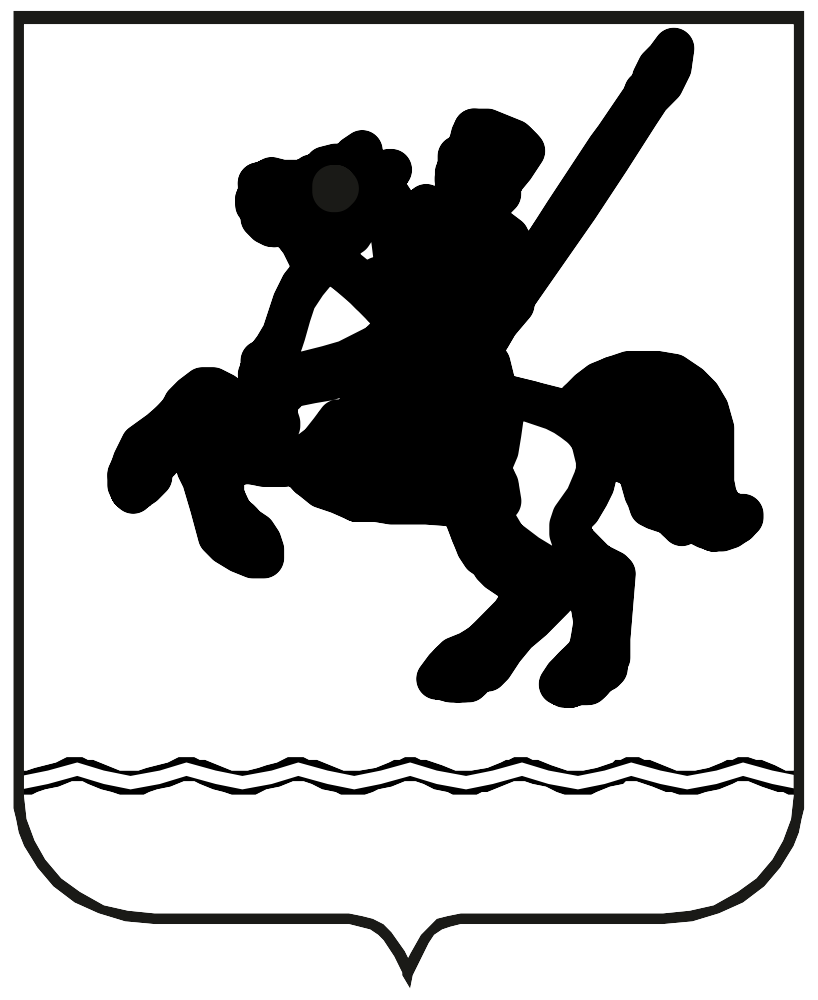 АДМИНИСТРАЦИЯ МУНИЦИПАЛЬНОГО ОБРАЗОВАНИЯЛЕНИНГРАДСКИЙ РАЙОНПОСТАНОВЛЕНИЕот ___________                                                                                    № ______станица ЛенинградскаяОб утверждении перечня организаций, для которых вводятся квоты на 2024 годВо исполнение Конституции Российской Федерации, Трудового кодекса Российской Федерации, Закона Российской Федерации от 19 апреля 1991 г. № 1032-1 «О занятости населения в Российской Федерации», Закона Краснодарского края от 8 февраля 2000 г. № 231- КЗ «О квотировании рабочих мест в Краснодарском крае» (с изменениями и дополнениями), Постановления Правительства Российской Федерации от 14.03. 2022 № 366 «Об утверждении Правил выполнения работодателем квоты для приема на работу инвалидов при оформлении трудовых отношений с инвалидом на любое рабочее место», п о с т а н о в л я ю:Утвердить списки предприятий, учреждений и организаций с численностью свыше 100 человек, расположенных на территории муниципального образования Ленинградский район, которым установлены квотируемые рабочие места, на 2024 год (приложение 1).Утвердить списки предприятий, учреждений и организаций с численностью от 35 до 100 человек, расположенных на                       территории муниципального образования Ленинградский район, на 2024 год (приложение 2).Рекомендовать государственному казенному учреждению Краснодарского края «Центр занятости населения Ленинградского района» (Гром А.Л.) оказывать помощь в трудоустройстве гражданам, испытывающим трудности в поиске работы, в счет установленных квот.Рекомендовать работодателям:заменять свободные, длительно незаполняемые (более 3 месяцев) вакансии, выделенные в счет установленной квоты для инвалидов, на вакансии по другим профессиям (специальностям), не требующих специальных квалификационных требований;ежемесячно, не позднее 10 числа каждого месяца, предоставлять сведения в государственное казенное учреждение Краснодарского края «Центр занятости населения Ленинградского района» о состоянии квотируемых рабочих мест.Руководителям отраслевых (функциональных) органов администрации муниципального образования Ленинградский район по направлениям деятельности осуществить меры: разработать и принять правовые акты по установлению критериев оценки эффективности и результативности работы руководителей муниципальных учреждений для установления стимулирующих выплат, в том числе по стопроцентному заполнению квотируемых рабочих мест для инвалидов;внести в трудовые договоры с руководителями муниципальных учреждений критерии оценки деятельности по стопроцентному заполнению квотируемых рабочих мест для инвалидов.Контроль за выполнением настоящего постановления возложить на заместителя главы муниципального образования Мазурову Ю.И.Постановление вступает в силу со дня его официального опубликования, но не ранее 1 января 2024 года.Глава муниципального образованияЛенинградский район			    Ю.Ю. ШуликоПриложение 1УТВЕРЖДЕНпостановлением администрации муниципального образования Ленинградский районот ___________ № _____ПЕРЕЧЕНЬработодателей муниципального образования Ленинградский район, для которых устанавливаются квоты для приема на работу инвалидов, молодежи и иных граждан, испытывающих трудности в поиске работы (с численностью свыше 100 человек)Заместитель главы муниципального образования Ленинградский район                                                                                                                                             В.Н. ШерстобитовПриложение  2УТВЕРЖДЕНпостановлением администрации муниципального образования Ленинградский районот _____________  № _____ПЕРЕЧЕНЬработодателей муниципального образования Ленинградский район, для которых устанавливаются квоты для приема на работу инвалидов (с численностью работников не менее чем 35 человек и не более чем 100 человек)Заместитель главымуниципального образования Ленинградский район									                                                       В.Н. Шерстобитов№п/пНаименование работодателяСреднесписочная численность (чел.)Численность работников, условия труда которых отнесены к вредным и (или) опасным условиям труда (чел.)1Акционерное общество «Ленинградское»143 372Акционерное общество «Трудовое»150713Государственное автономное профессиональное образовательное учреждение Краснодарского края «Ленинградский социально-педагогический колледж»14304Государственное бюджетное профессиональное образовательное учреждение Краснодарского края «Ленинградский технический колледж»142225Государственное бюджетное учреждение социального обслуживания Краснодарского края «Ленинградский дом-интернат для престарелых и инвалидов»3412276Государственное казенное учреждение социального обслуживания Краснодарского края «Ленинградский социальный реабилитационный центр для несовершеннолетних»136547Государственное бюджетное учреждение социального обслуживания Краснодарского края «Ленинградский комплексный центр социального обслуживания населения»184538Закрытое акционерное общество «Сыродельный комбинат «Ленинградский»5053879Государственное бюджетное учреждение здравоохранения «Ленинградская центральная районная больница» министерства здравоохранения Краснодарского края69056110Непубличное акционерное общество «Ленинградское дорожное ремонтно-строительное управление»15011211Открытое акционерное общество «Имени Ильича»55010412Открытое акционерное общество «Сахарный завод «Ленинградский»64048613Общество с ограниченной ответственностью «Век»131414Общество с ограниченной ответственностью «Первомайская инкубаторно-птицеводческая станция»2202415Общество с ограниченной ответственностью «Вторая пятилетка»1318616Филиал публичного акционерного общества «Россети Кубань» Ленинградские электрические сети66925517Общество с ограниченной ответственностью «Чистая станица»135118 Общество с ограниченной ответственностью  «ЭРКАФАРМ Краснодар»		138019Общество с ограниченной ответственностью «Агро-Продукт» Ленинградский комбикормовый завод  144920Акционерное общество «Белое»147721Общество с ограниченной ответственностью «Южное ААА» 19441ИТОГО:56832541№ п/пНаименование работодателяСреднесписочная численность (чел.)Численность работников, условия труда которых отнесены к вредным и (или) опасным условиям труда (чел.)1Акционерное общество «Тандер» Гипермаркет «Магнит» Ленинградская3702Государственное казенное общеобразовательное учреждение Краснодарского края специальная (коррекционная) школа-интернат станицы Ленинградской90103Акционерное общество «Ленинградскагропромэнерго»5624Общество с ограниченной ответственностью «ЖКХ-Стройсервис»66195Муниципальное автономное дошкольное образовательное учреждение детский сад № 12 станицы Ленинградской муниципального образования Ленинградский район3906Муниципальное  автономное дошкольное образовательное учреждение детский сад № 5 станицы Ленинградской муниципального образования Ленинградский район4227Муниципальное  автономное дошкольное образовательное учреждение Центр развития ребенка - детский сад № 31 станицы Ленинградской муниципального образования Ленинградский район4528Муниципальное  автономное общеобразовательное учреждение средняя общеобразовательная школа № 11 имени С.П. Медведева станицы Новоплатнировской муниципального образования Ленинградский район4009Муниципальное  автономное дошкольное образовательное учреждение детский сад комбинированного вида № 1 станицы Ленинградской муниципального образования Ленинградский район52110Муниципальное  бюджетное дошкольное образовательное учреждение детский сад детский сад комбинированного вида № 4 станицы Ленинградской муниципального образования Ленинградский район45011Муниципальное  автономное дошкольное образовательное учреждение детский сад детский сад компенсирующего вида № 34 станицы Ленинградской муниципального образования Ленинградский район45112Муниципальное  бюджетное общеобразовательное учреждение средняя общеобразовательная школа № 12 имени С.Н. Кравцова станицы Ленинградской муниципального образования Ленинградский район62013Муниципальное  бюджетное общеобразовательное учреждение средняя общеобразовательная школа № 13 имени Д.К. Павловского станицы Ленинградской муниципального образования Ленинградский район47014Муниципальное автономное образовательное учреждение средняя общеобразовательная школа №195015Муниципальное бюджетное общеобразовательное учреждение средняя общеобразовательная школа № 2 имени А.Д. Кардаша станицы Ленинградской муниципального образования Ленинградский район 66016Муниципальное  бюджетное общеобразовательное учреждение средняя общеобразовательная школа № 3 имени П.А. Любченко станицы Крыловской муниципального образования Ленинградский район40017Муниципальное бюджетное общеобразовательное учреждение средняя общеобразовательная школа № 6 имени Тернопольской краснознаменной ордена Кутузова стрелковой дивизии станицы Ленинградской муниципального образования Ленинградский район52018Муниципальное бюджетное общеобразовательное учреждение средняя общеобразовательная школа № 4 имени Г.М. Дуба станицы Крыловской муниципального образования Ленинградский район42019Муниципальное  автономное общеобразовательное учреждение средняя общеобразовательная школа № 5 37020Муниципальное бюджетное учреждение культуры «Ленинградская межпоселенческая библиотека»48021Муниципальное бюджетное учреждение «Социально-культурный комплекс» ст. Ленинградской37022Муниципальное бюджетное учреждение дополнительного образования детская музыкальная школа станицы Ленинградской муниципального образования Ленинградский район64023Муниципальное автономное учреждение спортивная школа «Акватика» муниципального образования Ленинградский район46124Муниципальное автономное учреждение спортивная школа «Лидер» муниципального образования Ленинградский район66025Муниципальное казенное учреждение «Централизованная бухгалтерия учреждений образования»52026Муниципальное казенное учреждение «Отдел обеспечения основной деятельности Ленинградского сельского поселения»66027Муниципальное бюджетное учреждение дополнительного образования «Детско-юношеский центр» станицы Ленинградской муниципального образования Ленинградский район40028Общество с ограниченной ответственностью «Зенит»36029Общество с ограниченной ответственностью «Лазурит»62032Общество с ограниченной ответственностью «Агрофирма Соревнование»973433Общество с ограниченной ответственностью «Крыловское»92834Общество с ограниченной ответственностью «Флора»43035Филиал «Ленинградский теплосети» ООО «СПКК»69736Открытое акционерное общество «Уманский элеватор»582637Общество с ограниченной ответственностью «Ленинградский Водоканал»752938Общество с ограниченной ответственностью «Ренард»94239Общество с ограниченной ответственностью «Умань-хлеб»69040Федеральное государственное учреждение станция агрохимической службы «Северо-Кубанская»52341Северо-Кубанская сельскохозяйственная опытная станция-филиал Федерального государственного бюджетного научного учреждения «Национальный центр зерна имени П.П.Лукьяненко»58642Общество с ограниченной ответственностью «ЭРКАФАРМ ЮГ»57043Общество с ограниченной ответственностью «Ленмедснаб-Доктор»79044Общество с ограниченной ответственностью «Кубань-эксплуатация»57245Индивидуальный предприниматель Бадалова Дарья Юрьевна38046Индивидуальный предприниматель Сгибнев Олег Анатольевич39247Обособленное подразделение акционерное общество «БТК Групп» в станице Ленинградская84048Общество с  ограниченной ответственностью частное охранное предприятие «Уманский пластун»  640ИТОГО:2640157